Российская ФедерацияРеспублика КалмыкияЭлистинское городское Собраниешестого созываРЕШЕНИЕ № 7В соответствии с Федеральным законом от 6 октября 2003 года                     № 131-ФЗ «Об общих принципах организации местного самоуправления в Российской Федерации», Градостроительным кодексом Российской Федерации, с учетом протоколов публичных слушаний от 9 августа 2019 года, 30 июня 2020 года, 26 февраля, 23, 30 марта, 6 апреля, 12 мая 2021 года и заключений Комиссии по подготовке Правил землепользования и застройки города Элисты о результатах публичных слушаний от 14 августа 2019 года, 6 июля 2020 года, 5, 30 марта, 5, 14 апреля, 21 мая 2021 года, предложений Администрации города Элисты (постановления Администрации города Элисты), руководствуясь статьей 20 Устава города Элисты,Элистинское городское Собрание решило:1. Внести в карту планируемого размещения объектов (схему проектируемого состояния территории) Генерального плана города Элисты, утвержденного решением Элистинского городского Собрания от 1 июля 2010 года №1 (с изменениями от 25 апреля 2013 года №3, 26 сентября 2013 года №13, 28 ноября 2013 года №4, 26 декабря 2013 года №9, 27 марта 2014 года №14, 16 апреля 2014 года №4, 19 июня 2014 года №7, 24 июля 2014 года №5, 25 декабря 2014 года №4, 19 марта 2015 года №12, 11 июня 2015 года №11, 28 июля 2015 года №2, 17 сентября 2015 года №10, 24 декабря 2015 года №16, 24 марта 2016 года №24, 16 июня 2016 года №14, 29 сентября 2016 года №16, 22 декабря 2016 года №15, 15 июня 2017 года №19, 21 декабря 2017 года №10, 31 мая 2018 года №11, 6 сентября 2018 года №14, 6 июня 2019 года №9, 29 августа 2019 года №7, 27 ноября 2019 года №4, 26 декабря 2019 года № 4, 26 мая 2020 года №3, 25 июня 2020 года № 13, 23 июля 2020 года № 4, 17 сентября 2020 года № 6, 26 ноября 2020 №3, 24 декабря 2020 года № 3, 21 января 2021 года №2, 16 марта 2021 года № 5, 30 марта 2021 года № 9, 18 мая 2021 года № 1), следующие изменения:1) включить в зону индивидуальной жилой застройки (до 3 эт.), исключив из зоны малоэтажной высокоплотной застройки (до 3 эт.), земельный участок с кадастровым номером 08:14:032501:376 площадью 660 кв.м., расположенный по адресу: Республика Калмыкия, город Элиста, ул. М.З. Аккочкарова, № 37, согласно схеме № 1 Приложения к настоящему решению;2) включить в коммунальную зону, исключив из зоны зеленых насаждений, земельный участок с кадастровым номером 08:14:030548:10214 площадью 625 кв.м., расположенный по адресу: Республика Калмыкия, город Элиста, ул. им. А.П. Пюрбеева, № 32 «А», согласно схеме № 2 Приложения к настоящему решению;3) включить в зону школ, исключив из зоны индивидуальной жилой застройки (до 3 эт.), земельный участок с кадастровым номером 08:14:030702:1166 площадью 8 га, расположенный по адресному ориентиру: Республика Калмыкия, город Элиста, ул. Кленовая, согласно схеме № 3 Приложения к настоящему решению;4) включить в зону объектов здравоохранения и социального обеспечения, исключив из зоны многоэтажной жилой застройки (5 эт. и выше), земельный участок с кадастровым номером 08:14:030646:9 площадью 9650 кв.м., расположенный по адресу: Республика Калмыкия, город Элиста, 2 микрорайон, № 3, согласно схеме № 4 Приложения к настоящему решению;5) включить в зону индивидуальной жилой застройки (до 3 эт.), исключив из зоны многоэтажной жилой застройки (5 эт. и выше), земельный участок площадью 119 кв.м., расположенный по адресному ориентиру: Республика Калмыкия, город Элиста, ул. Партизанская, севернее № 44, согласно схеме № 5 Приложения к настоящему решению;6) включить в коммунальную зону, исключив из зоны улично-дорожной сети и зоны зеленых насаждений, земельный участок с кадастровым номером 08:14:032402:270 площадью 24 кв.м., расположенный по адресному ориентиру: Республика Калмыкия, город Элиста, 9 микрорайон, кооператив «Первомайский», севернее гаража № 50 «Б» в 5-ти метрах, согласно схеме № 6 Приложения к настоящему решению;7) включить в зону малоэтажной высокоплотной жилой застройки (до 3 эт.), исключив из зоны индивидуальной жилой застройки (до 3 эт.), зоны улично-дорожной сети, земельный участок с кадастровым номером 08:14:030638:26 площадью 737 кв.м., расположенный по адресу: Республика Калмыкия, город Элиста, ул. Байдукова, № 18, согласно схеме № 7 Приложения к настоящему решению;8) включить в зону многоэтажной жилой застройки (5 эт. и выше), исключив из зоны торговых и коммерческих объектов, земельный участок с кадастровым номером 08:14:030654:1124 площадью 6949 кв.м., расположенный по адресу: Республика Калмыкия, город Элиста, ул. им. Хрущева Н.С., № 15, согласно схеме № 8 Приложения к настоящему решению;9) включить в зону индивидуальной жилой застройки (до 3 эт.), исключив из зоны улично-дорожной сети, земельный участок с кадастровым номером 08:14:030322:211 площадью 400 кв.м., расположенный по адресу: Республика Калмыкия, город Элиста, въезд Кирбазарный, № 28 «А», согласно схеме № 9 Приложения к настоящему решению;10) включить в зону малоэтажной высокоплотной жилой застройки (до 3 эт.), исключив из зоны улично-дорожной сети, зоны зеленых насаждений и коммунальной зоны, земельный участок с кадастровым номером 08:14:030543:292 площадью 2050 кв.м., расположенный по адресу: Республика Калмыкия, город Элиста, 2 переулок Геологический, № 2 «А», согласно схеме № 10 Приложения к настоящему решению;11) включить в зону индивидуальной жилой застройки (до 3 эт.), исключив из зоны зеленых насаждений и зоны улично-дорожной сети, земельные участки с кадастровыми номерами 08:14:030134:917, 08:14:030134:880, 08:14:030134:958, 08:14:030134:985, 08:14:030134:905, 08:14:030134:912 общей площадью 3600 кв.м., расположенные по адресу: Республика Калмыкия, город Элиста, ул. Полынная, № 60 «А», ул. им. Павла Вдовикина, №№ 54-58, согласно схеме № 11 Приложения к настоящему решению;12) включить в зону индивидуальной жилой застройки (до 3 эт.), исключив из зоны улично-дорожной сети, земельные участки с кадастровыми номерами 08:14:030201:241, 08:14:030201:248, 08:14:030201:243, 08:14:030201:247, 08:14:030201:220, 08:14:030201:227 общей площадью 3600 кв.м., расположенные по адресу: Республика Калмыкия, город Элиста, проезд Луговой, №№ 46, 48, ул. Гвардейская, №№ 73-76, согласно схеме № 12 Приложения к настоящему решению;13) включить в зону индивидуальной жилой застройки (до 3 эт.), исключив из зоны многоэтажной жилой застройки (5 эт. и выше) и зоны режимных объектов, земельные участки с кадастровыми номерами 08:14:030628:29, 08:14:030628:23, 08:14:030628:24, 08:14:030628:25, 08:14:030628:1134, 08:14:030628:1135, 08:14:030628:3, 08:14:030628:5 общей площадью 4973 кв.м., расположенные по адресу: Республика Калмыкия, город Элиста, ул. им. П. Осипенко, №№ 9, 11, 11 «А», ул. им. В. Манджиева, № 1, 1 «А», ул. Илюмжинова, №№ 32, 34, согласно схеме № 13 Приложения к настоящему решению;14) включить в зону индивидуальной жилой застройки (до 3 эт.), исключив из зоны улично-дорожной сети, земельные участки с кадастровыми номерами 08:14:030210:488, 08:14:030210:695, 08:14:030210:694 общей площадью 1500 кв.м., расположенные по адресу: Республика Калмыкия, город Элиста, ул. им. Лиджиева В.У., №№ 7 «А», 7 «Б», 7 «В», согласно схеме № 14 Приложения к настоящему решению;15) включить в зону индивидуальной жилой застройки (до 3 эт.), исключив из зоны улично-дорожной сети, земельные участки с кадастровыми номерами 08:14:030364:122, 08:14:030364:68, 08:14:030364:36 общей площадью 1840 кв.м., расположенные по адресу: Республика Калмыкия, город Элиста, ул. Южная, №№ 12, 14, 16, согласно схеме № 15 Приложения к настоящему решению;16) включить в зону индивидуальной жилой застройки (до 3 эт.), исключив из зоны улично-дорожной сети, земельный участок с кадастровым номером 08:14:030640:115 площадью 250 кв.м., расположенного по адресу: Республика Калмыкия, город Элиста, проезд М. Лермонтова, № 10, согласно схеме № 16 Приложения к настоящему решению;17) включить в зону общественных центров, исключив из зоны зеленых насаждений, земельный участок с кадастровым номером 08:14:030232:1518 площадью 343 кв.м., расположенный по адресу: Республика Калмыкия, город Элиста, ул. В.И. Ленина, № 7, строение № 8 «А», согласно схеме № 17 Приложения к настоящему решению;18) включить в зону объектов здравоохранения и социального обеспечения, исключив из зоны улично-дорожной сети и зоны зеленых насаждений, земельный участок площадью 2600 кв. м., расположенный по адресу: Республика Калмыкия, город Элиста, Восточная промзона, 7-й проезд, № 25, согласно схеме № 18 Приложения к настоящему решению;19) включить в зону индивидуальной жилой застройки (до 3 эт.), исключив из зоны улично-дорожной сети и зоны зеленых насаждений, земельный участок площадью 2400 кв.м., расположенный по адресу: Республика Калмыкия, город Элиста, Восточная промзона, 7 проезд, № 25, согласно схеме № 19 Приложения к настоящему решению;20) включить в промышленную зону, исключив из зоны зеленых насаждений, зоны торговых и коммерческих объектов, зоны улично-дорожной сети, земельный участок с кадастровым номером 08:14:030501:121 площадью 1196 кв.м., расположенный по адресу: Республика Калмыкия, город Элиста, ул. им. Буденного С.М., № 5 «Б», согласно схеме № 20 Приложения к настоящему решению;21) включить в зону индивидуальной жилой застройки (до 3 эт.), исключив из коммунальной зоны и зоны торговых и коммерческих объектов, земельный участок с кадастровым номером 08:14:030543:53 площадью 1099 кв.м., расположенный по адресу: Республика Калмыкия, город Элиста, ул. Геологическая, № 1 «А», согласно схеме № 21 Приложения к настоящему решению;22) включить в промышленную зону, исключив из зоны улично-дорожной сети, земельный участок с кадастровым номером 08:14:030252:1146 площадью 154 кв.м., расположенный по адресному ориентиру: Республика Калмыкия, город Элиста, севернее улицы им. Лиджиева В.У., № 12, согласно схеме № 22 Приложения к настоящему решению;23) включить в зону индивидуальной жилой застройки (до 3 эт.), исключив из зоны улично-дорожной сети, зоны зеленых насаждений, земельный участок с кадастровым номером 08:14:030210:596 площадью 424 кв.м., расположенный по адресу: Республика Калмыкия, город Элиста, переулок Урлдан, № 3 «А», согласно схеме № 23 Приложения к настоящему решению;24) включить в коммунальную зону, исключив из зоны зеленых насаждений, зоны улично-дорожной сети, земельный участок с кадастровым номером 08:14:030247:163 площадью 2266 кв.м., расположенный по адресу: Республика Калмыкия, город Элиста, ул. 28-й Армии, д. 42, согласно схеме № 24 Приложения к настоящему решению;25) включить в зону индивидуальной жилой застройки (до 3 эт.), исключив из зоны улично-дорожной сети, территорию общей площадью 2500 кв.м., расположенную по адресу: Республика Калмыкия, город Элиста, жилая группа «Универ-Сити», №№ 55-59, в 390 метрах северо-западнее д.14 по ул. им. партизанки Були Цюгатиевой, согласно схеме № 25 Приложения к настоящему решению;26) включить в зону индивидуальной жилой застройки (до 3 эт.), исключив из зоны зеленых насаждений, земельный участок с кадастровым номером 08:14:030541:154 площадью 600 кв.м., расположенный по адресу: Республика Калмыкия, город Элиста, ул. Мечникова, № 7 «А», согласно схеме № 26 Приложения к настоящему решению;27) включить в зону малоэтажной высокоплотной жилой застройки (до 3 эт.), исключив из зоны индивидуальной жилой застройки (до 3 эт.) и зоны улично-дорожной сети, земельные участки с кадастровыми номерами 08:14:030210:1239, 08:14:030210:1238 общей площадью 504 кв.м., расположенные по адресу: Республика Калмыкия, город Элиста, переулок Урлдан, № 9 «Д», согласно схеме № 27 Приложения к настоящему решению;28) включить в зону индивидуальной жилой застройки (до 3 эт.), исключив из зоны зеленых насаждений и зоны улично-дорожной сети, земельный участок с кадастровым номером 08:14:030239:303 площадью 600 кв.м., расположенный по адресу: Республика Калмыкия, город Элиста, въезд И. Гермашева, № 8, согласно схеме № 28 Приложения к настоящему решению;29) включить в зону индивидуальной жилой застройки (до 3 эт.), исключив из зоны улично-дорожной сети, земельный участок с кадастровым номером 08:14:031102:1178 площадью 600 кв.м., расположенный по адресу: Республика Калмыкия, город Элиста, ул. Дачная, № 1, согласно схеме № 29 Приложения к настоящему решению;30) включить в зону торговых и коммерческих объектов, исключив из зоны улично-дорожной сети, земельный участок площадью 3292 кв.м., расположенный по адресному ориентиру: Республика Калмыкия, город Элиста, Северная промзона, согласно схеме № 30 Приложения к настоящему решению;31) включить в зону индивидуальной жилой застройки (до 3 эт.), исключив из зоны зеленых насаждений, земельные участки общей площадью 1200 кв.м., расположенные по адресу: Республика Калмыкия, город Элиста, ул. им. Канукова, д. № 91, согласно схеме № 31 Приложения к настоящему решению; 32) включить в зону торговых и коммерческих объектов, исключив из зоны зеленых насаждений, земельные участки площадью 157 кв. м и 300 кв. м, расположенные по адресу: Республика Калмыкия,  город Элиста, ул. им. Сухэ-Батора, № 35, согласно схеме № 32 Приложения к настоящему решению.2. Отклонить следующие вопросы:1) включить в зону малоэтажной высокоплотной жилой застройки (до 3 эт.), исключив из зоны улично-дорожной сети и зоны многоэтажной жилой застройки (5 эт. и выше), земельные участки с кадастровыми номерами 08:14:030547:84 и 08:14:030547:88 общей площадью 2400 кв.м., расположенные по адресному ориентиру: Республика Калмыкия, город Элиста, Восточная промзона, севернее фитнес-клуба, с открытым бассейном.2) включить в промышленную зону, исключив из зоны зеленых насаждений, земельный участок площадью 104 кв.м., расположенный по адресному ориентиру: Республика Калмыкия, город Элиста, Восточная промзона, 3 проезд.3) включить в зону индивидуальной жилой застройки (до 3 эт.), исключив из улично-дорожной сети, земельные участки с кадастровыми номерами 08:14:030801:75, 08:14:030801:76, 08:14:030801:51, 08:14:030801:98, 08:14:030801:48, 08:14:030801:64 общей площадью 3300 кв.м., расположенные по адресу: Республика Калмыкия, город Элиста, ул. Привольная, №№ 63, 65, 67, ул. Сахалинская, №№ 62, 66, жилая группа «Рассвет-2», участок № 54.4) включить в зону индивидуальной жилой застройки (до 3 эт.), исключив из зоны многоэтажной высокоплотной жилой застройки (5 эт. и выше) и зоны зеленых насаждений, земельные участки общей площадью 1037 кв.м., расположенные по адресу: Республика Калмыкия, город Элиста, ул. В.И. Ленина, №№ 83 «А», 85, севернее № 85.5) включить в зону индивидуальной жилой застройки (до 3 эт.), исключив из зоны улично-дорожной сети, земельные участки общей площадью 491 кв.м., расположенные по адресу: Республика Калмыкия, город Элиста, пер. Народный, № 52.6) включить в зону общественных центров, исключив из зоны зеленых насаждений, земельные участки с кадастровыми номерами 08:14:032501:10 и 08:14:032501:11 общей площадью 8125 кв.м., расположенные по адресному ориентиру: Республика Калмыкия, город Элиста, АТО «Город Шахмат».7) включить в зону торговых и коммерческих объектов, исключив из зоны улично-дорожной сети, земельный участок с кадастровым номером 08:14:030513:301 площадью 32 кв.м., расположенный по адресу: Республика Калмыкия, город Элиста, ул. А.С. Пушкина, № 52 «Б».3. Администрации города Элисты разместить настоящее решение на официальном сайте Администрации города Элисты.4. Настоящее решение вступает в силу со дня его официального опубликования в газете «Элистинская панорама».Глава города Элисты -Председатель Элистинскогогородского Собрания                                                                      Н. ОрзаевСхема № 1Выкопировка из схемы проектируемого состояния территории (проектный план) Генерального плана города Элисты, утвержденного решением Элистинского городского Собрания от 01.07.2010г. № 1Схема № 2Выкопировка из схемы проектируемого состояния территории (проектный план) Генерального плана города Элисты, утвержденного решением Элистинского городского Собрания от 01.07.2010г. № 1Схема № 3Выкопировка из схемы проектируемого состояния территории (проектный план) Генерального плана города Элисты, утвержденного решением Элистинского городского Собрания от 01.07.2010г. № 1Схема № 4Выкопировка из схемы проектируемого состояния территории (проектный план) Генерального плана города Элисты, утвержденного решением Элистинского городского Собрания от 01.07.2010г. № 1Схема № 5Выкопировка из схемы проектируемого состояния территории (проектный план) Генерального плана города Элисты, утвержденного решением Элистинского городского Собрания от 01.07.2010г. № 1Схема № 6Выкопировка из схемы проектируемого состояния территории (проектный план) Генерального плана города Элисты, утвержденного решением Элистинского городского Собрания от 01.07.2010г. № 1Схема № 7Выкопировка из схемы проектируемого состояния территории (проектный план) Генерального плана города Элисты, утвержденного решением Элистинского городского Собрания от 01.07.2010г. № 1Схема № 8Выкопировка из схемы проектируемого состояния территории (проектный план) Генерального плана города Элисты, утвержденного решением Элистинского городского Собрания от 01.07.2010г. № 1Схема № 10Выкопировка из схемы проектируемого состояния территории (проектный план) Генерального плана города Элисты, утвержденного решением Элистинского городского Собрания от 01.07.2010г. № 1Схема № 11Выкопировка из схемы проектируемого состояния территории (проектный план) Генерального плана города Элисты, утвержденного решением Элистинского городского Собрания от 01.07.2010г. № 1Схема № 12Выкопировка из схемы проектируемого состояния территории (проектный план) Генерального плана города Элисты, утвержденного решением Элистинского городского Собрания от 01.07.2010г. № 1Схема № 13Выкопировка из схемы проектируемого состояния территории (проектный план) Генерального плана города Элисты, утвержденного решением Элистинского городского Собрания от 01.07.2010г. № 1Схема № 14Выкопировка из схемы проектируемого состояния территории (проектный план) Генерального плана города Элисты, утвержденного решением Элистинского городского Собрания от 01.07.2010г. № 1Схема № 15Выкопировка из схемы проектируемого состояния территории (проектный план) Генерального плана города Элисты, утвержденного решением Элистинского городского Собрания от 01.07.2010г. № 1Схема № 16Выкопировка из схемы проектируемого состояния территории (проектный план) Генерального плана города Элисты, утвержденного решением Элистинского городского Собрания от 01.07.2010г. № 1Схема № 17Выкопировка из схемы проектируемого состояния территории (проектный план) Генерального плана города Элисты, утвержденного решением Элистинского городского Собрания от 01.07.2010г. № 1Схема № 18Выкопировка из схемы проектируемого состояния территории (проектный план) Генерального плана города Элисты, утвержденного решением Элистинского городского Собрания от 01.07.2010г. № 1Схема № 19Выкопировка из схемы проектируемого состояния территории (проектный план) Генерального плана города Элисты, утвержденного решением Элистинского городского Собрания от 01.07.2010г. № 1Схема № 20Выкопировка из схемы проектируемого состояния территории (проектный план) Генерального плана города Элисты, утвержденного решением Элистинского городского Собрания от 01.07.2010г. № 1Схема № 21Выкопировка из схемы проектируемого состояния территории (проектный план) Генерального плана города Элисты, утвержденного решением Элистинского городского Собрания от 01.07.2010г. № 1Схема № 22Выкопировка из схемы проектируемого состояния территории (проектный план) Генерального плана города Элисты, утвержденного решением Элистинского городского Собрания от 01.07.2010г. № 1Схема № 23Выкопировка из схемы проектируемого состояния территории (проектный план) Генерального плана города Элисты, утвержденного решением Элистинского городского Собрания от 01.07.2010г. № 1Схема № 24Выкопировка из схемы проектируемого состояния территории (проектный план) Генерального плана города Элисты, утвержденного решением Элистинского городского Собрания от 01.07.2010г. № 1Схема № 25Выкопировка из схемы проектируемого состояния территории (проектный план) Генерального плана города Элисты, утвержденного решением Элистинского городского Собрания от 01.07.2010г. № 1Схема № 26Выкопировка из схемы проектируемого состояния территории (проектный план) Генерального плана города Элисты, утвержденного решением Элистинского городского Собрания от 01.07.2010г. № 1Схема № 27Выкопировка из схемы проектируемого состояния территории (проектный план) Генерального плана города Элисты, утвержденного решением Элистинского городского Собрания от 01.07.2010г. № 1Схема № 28Выкопировка из схемы проектируемого состояния территории (проектный план) Генерального плана города Элисты, утвержденного решением Элистинского городского Собрания от 01.07.2010г. № 1Схема № 29Выкопировка из схемы проектируемого состояния территории (проектный план) Генерального плана города Элисты, утвержденного решением Элистинского городского Собрания от 01.07.2010г. № 1Схема № 30Выкопировка из схемы проектируемого состояния территории (проектный план) Генерального плана города Элисты, утвержденного решением Элистинского городского Собрания от 01.07.2010г. № 1Схема № 31Выкопировка из схемы проектируемого состояния территории (проектный план) Генерального плана города Элисты, утвержденного решением Элистинского городского Собрания от 01.07.2010г. № 1Схема № 32Выкопировка из схемы проектируемого состояния территории (проектный план) Генерального плана города Элисты, утвержденного решением Элистинского городского Собрания от 01.07.2010г. № 124 июня 2021 года         заседание № 23г.ЭлистаО внесении изменений в Генеральный план города ЭлистыПриложение к решению Элистинского городского Собранияот 24 июня 2021 года № 7ГП:Изменение в ГП:ГП:Изменение в ГП:ГП:Изменение в ГП:ГП:Изменение в ГП:ГП:Изменение в ГП:ГП:Изменение в ГП:ГП:Изменение в ГП:ГП:Изменение в ГП:Схема № 9Выкопировка из схемы проектируемого состояния территории (проектный план) Генерального плана города Элисты, утвержденного решением Элистинского городского Собрания от 01.07.2010г. № 1Схема № 9Выкопировка из схемы проектируемого состояния территории (проектный план) Генерального плана города Элисты, утвержденного решением Элистинского городского Собрания от 01.07.2010г. № 1ГП:Изменение в ГП:ГП:Изменение в ГП:ГП:Изменение в ГП:ГП:Изменение в ГП:ГП:Изменение в ГП:ГП:Изменение в ГП:ГП:Изменение в ГП:ГП:Изменение в ГП:ГП:Изменение в ГП:ГП:Изменение в ГП:ГП:Изменение в ГП:ГП:Изменение в ГП:ГП:Изменение в ГП:ГП:Изменение в ГП:ГП:Изменение в ГП:ГП:Изменение в ГП:ГП:Изменение в ГП:ГП:Изменение в ГП:ГП:Изменение в ГП:ГП:Изменение в ГП:ГП:Изменение в ГП:ГП:Изменение в ГП:ГП:Изменение в ГП:ГП:Изменение в ГП: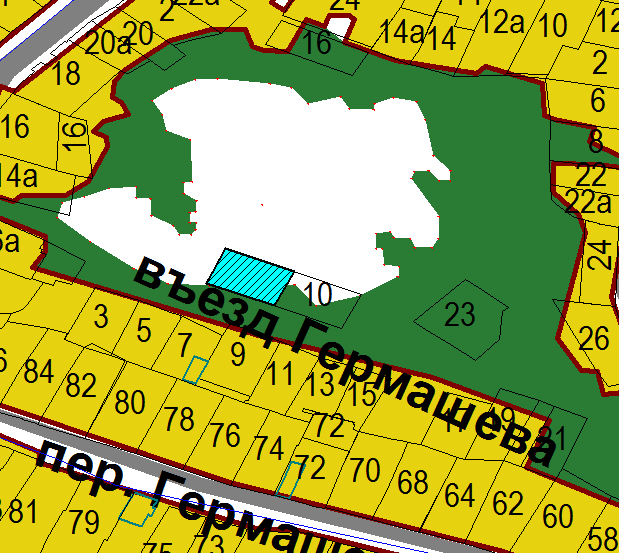 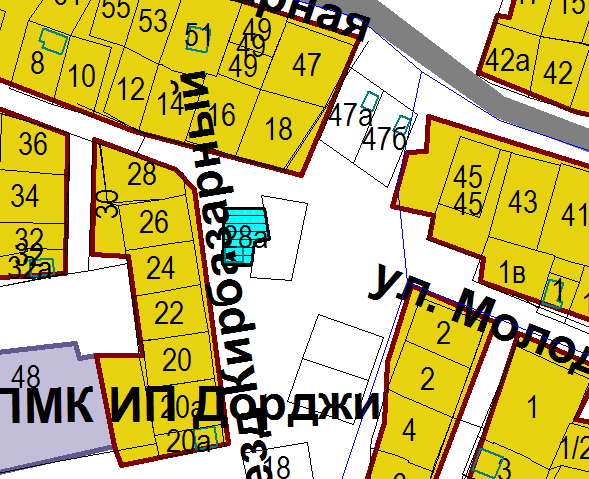 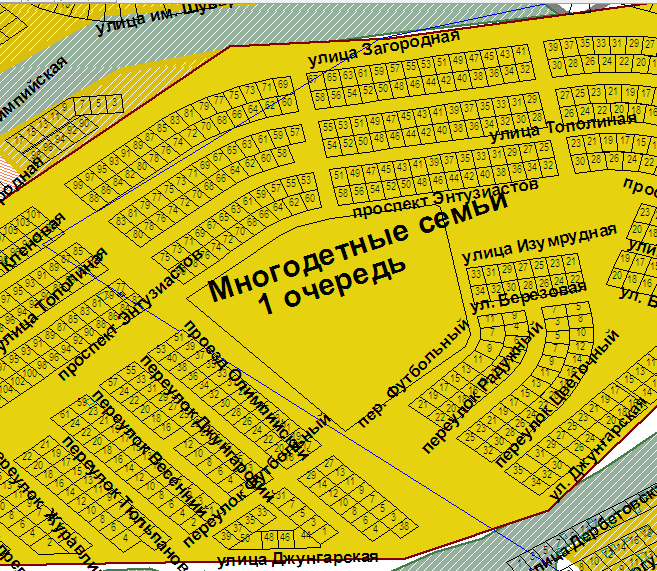 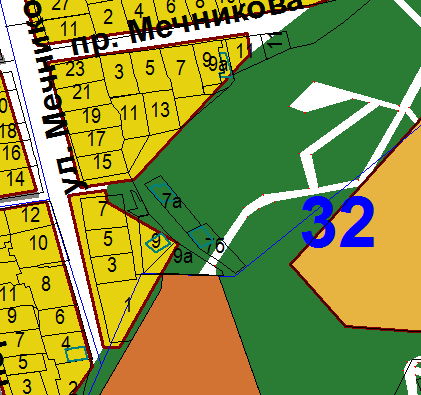 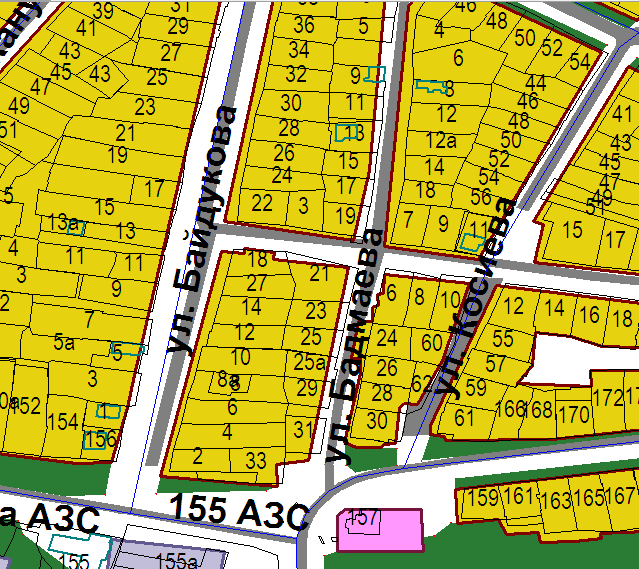 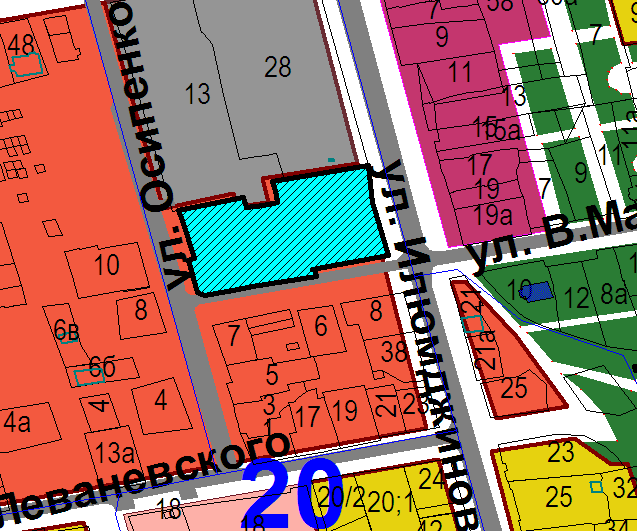 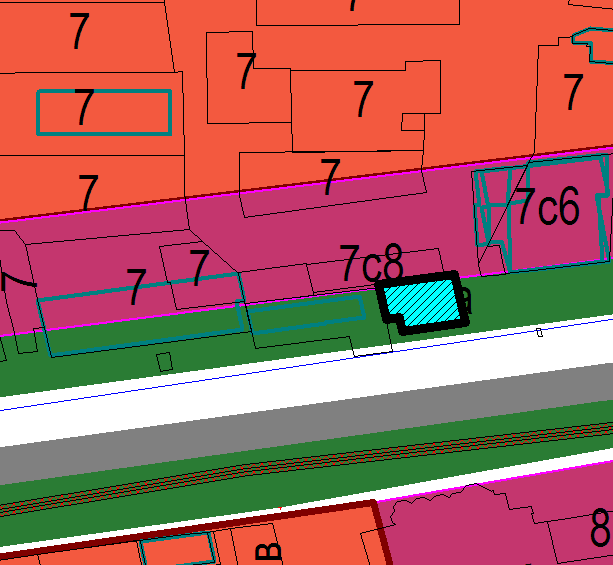 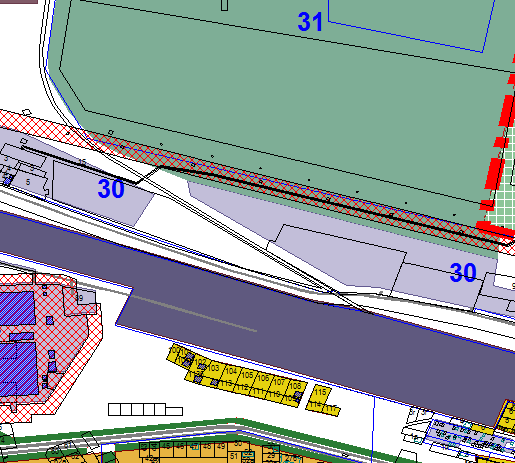 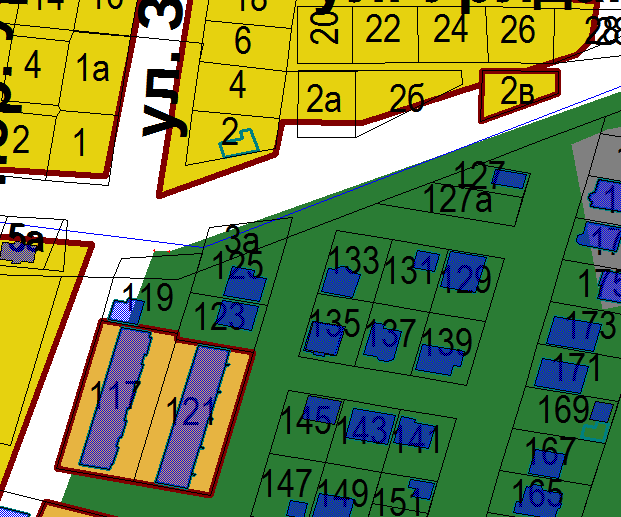 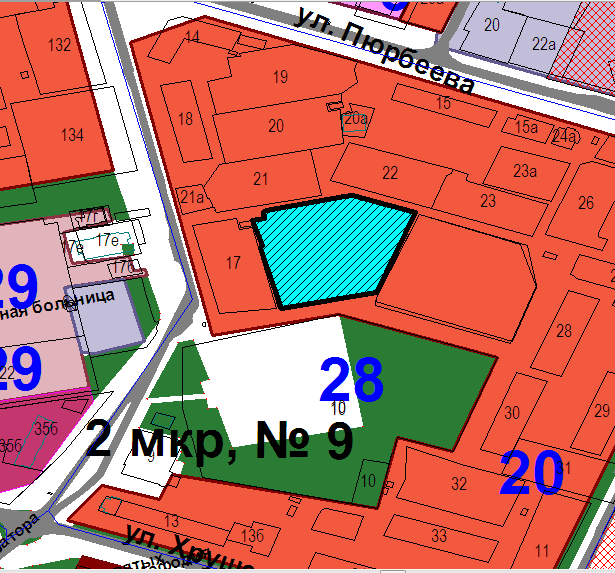 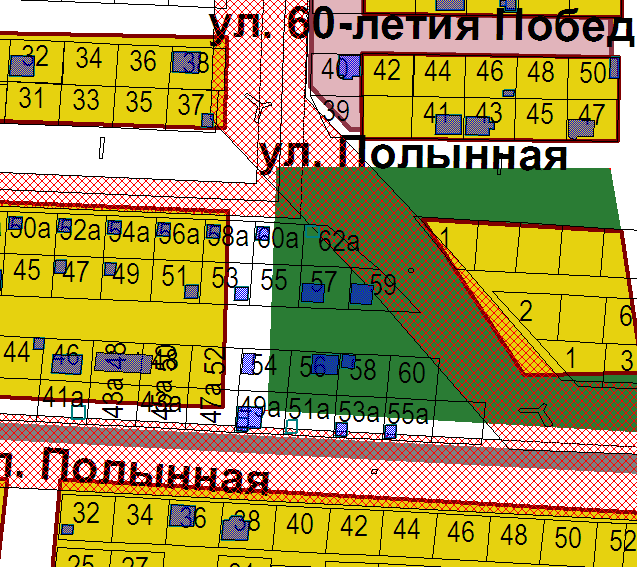 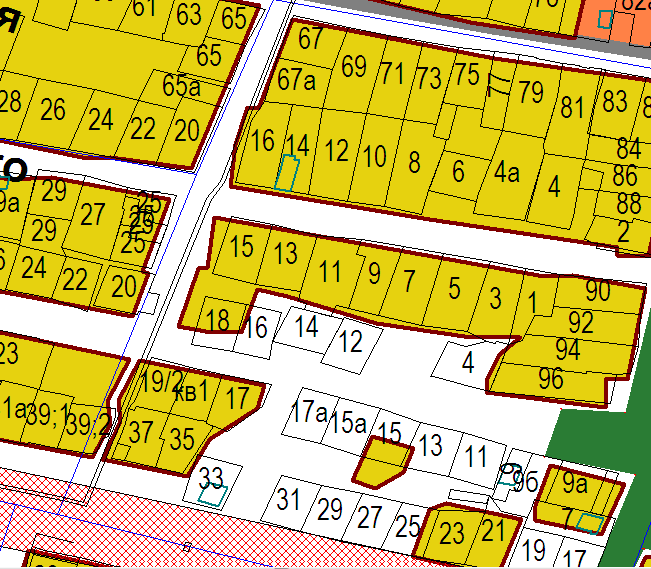 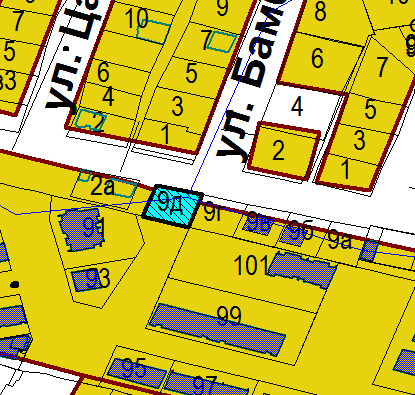 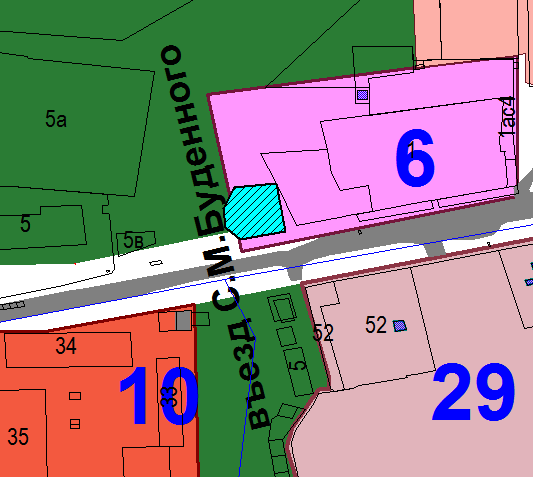 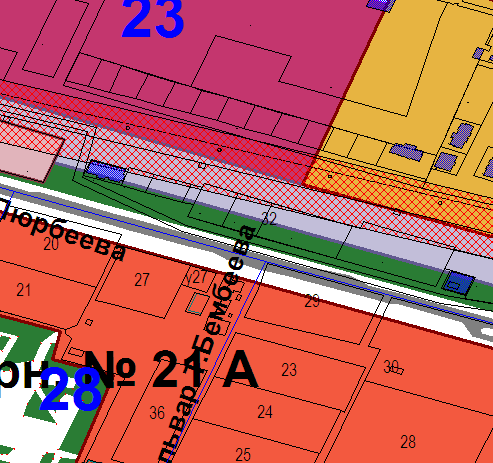 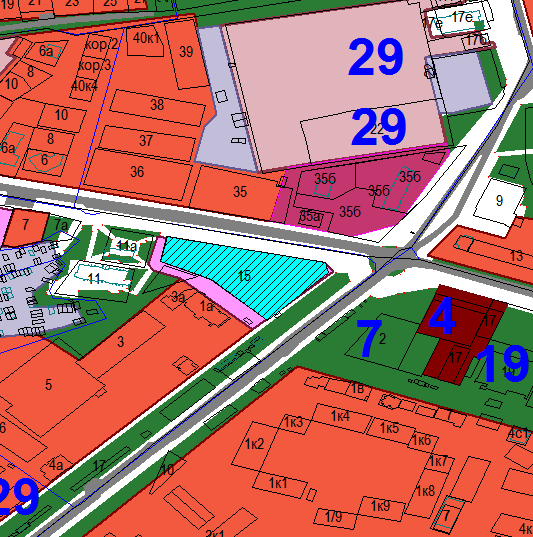 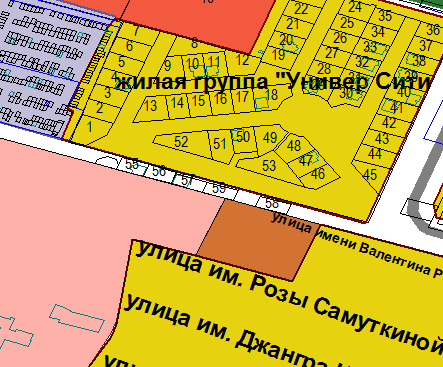 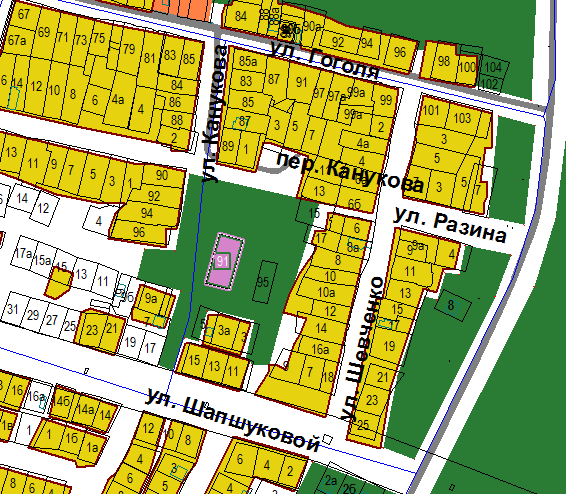 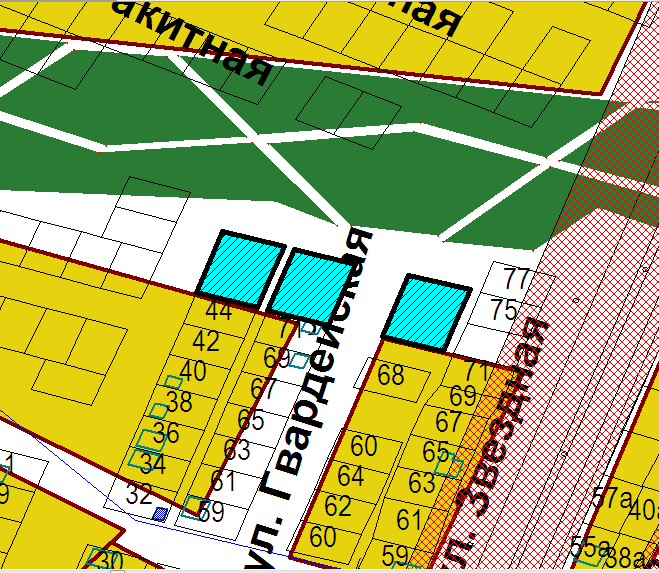 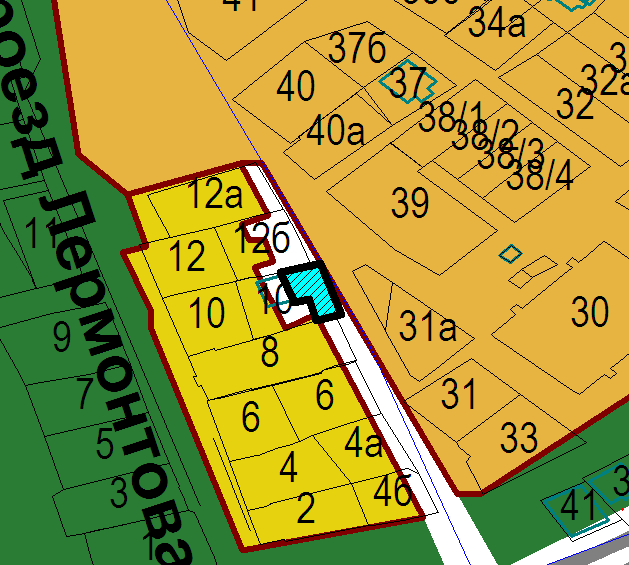 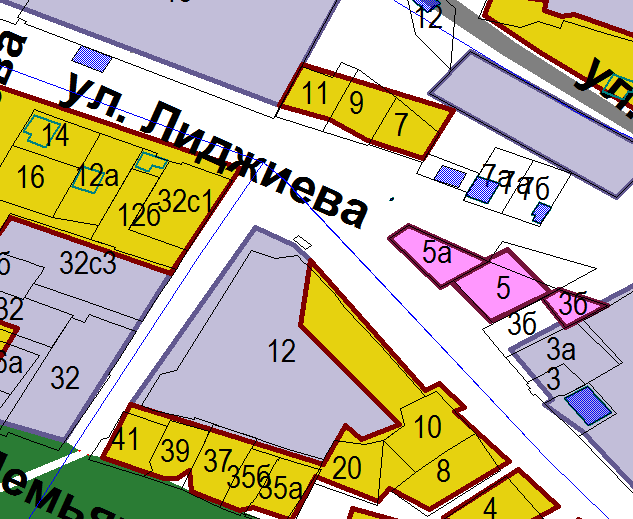 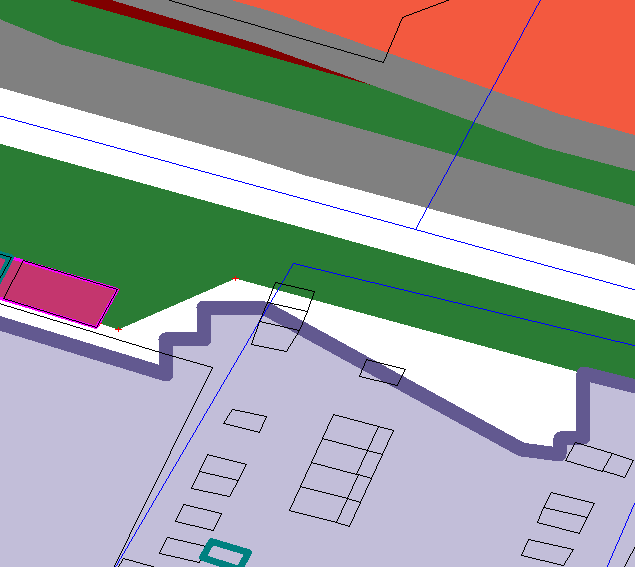 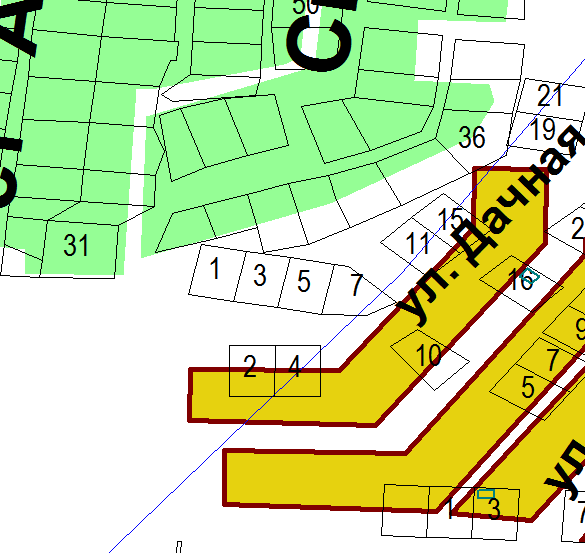 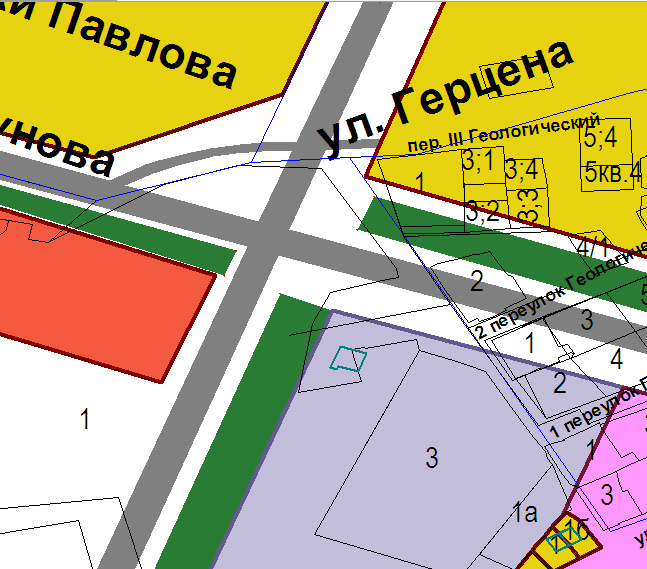 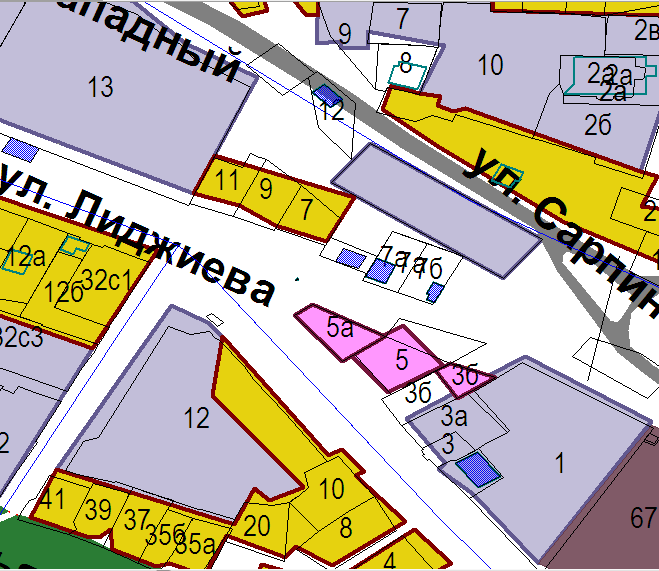 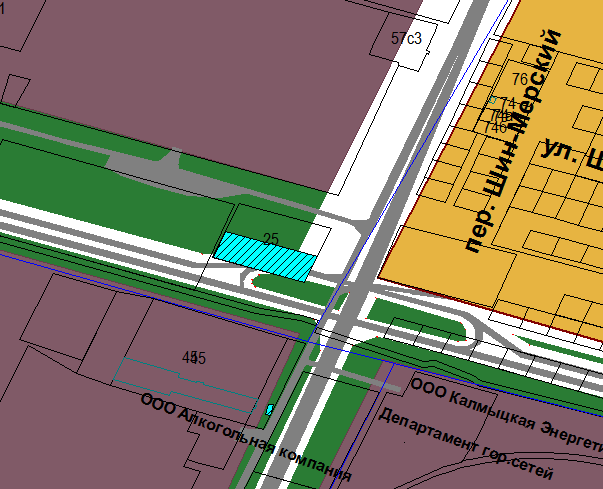 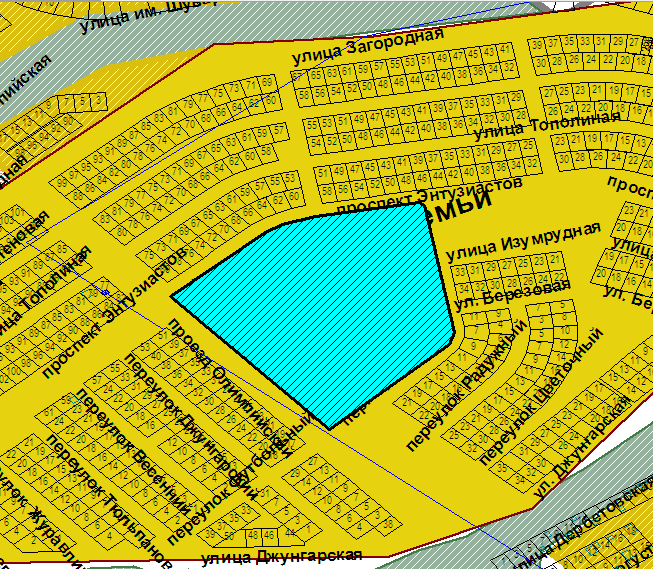 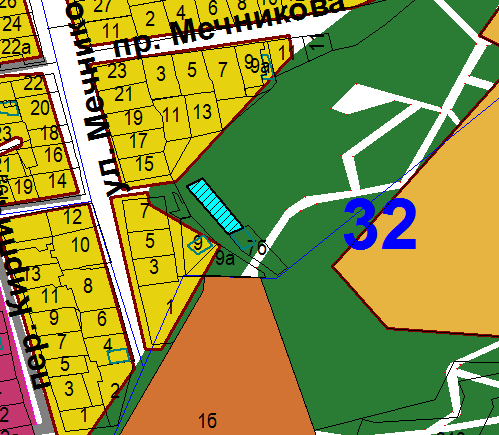 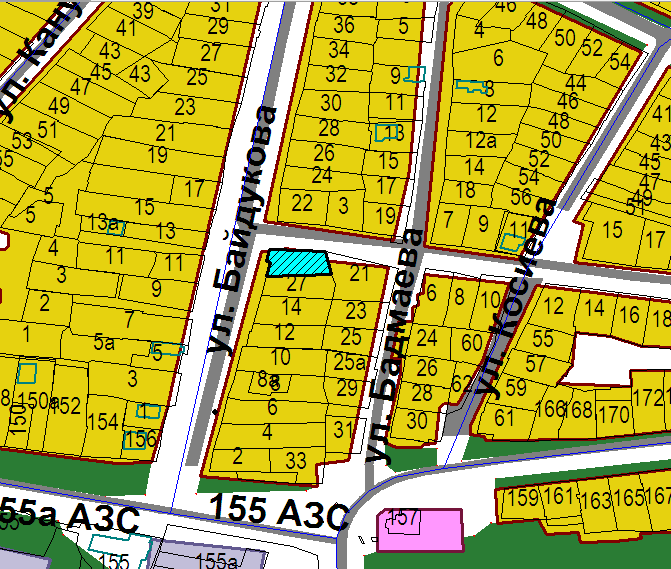 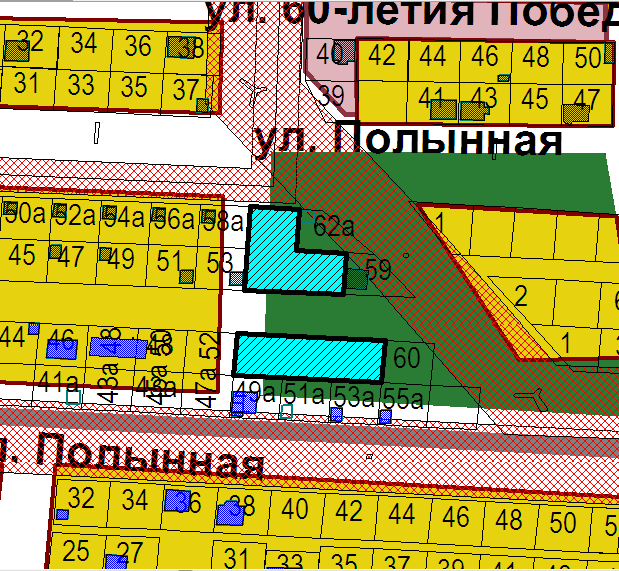 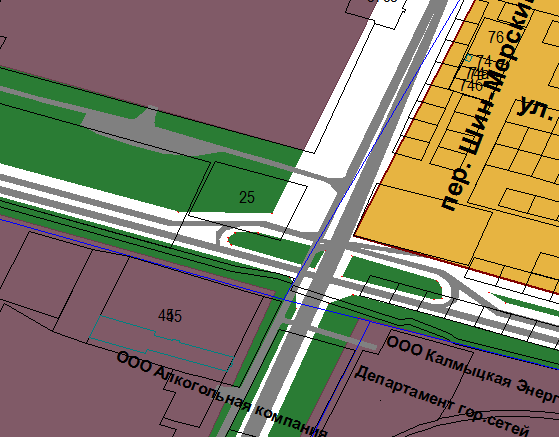 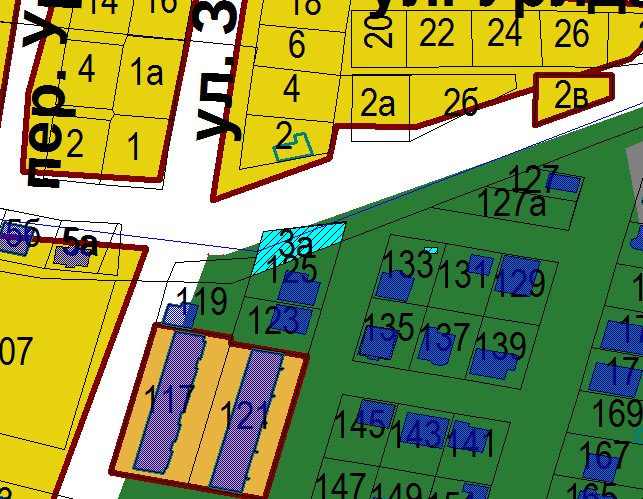 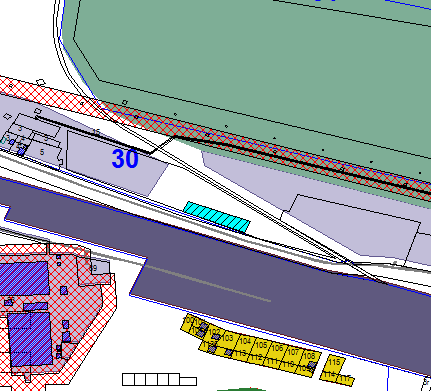 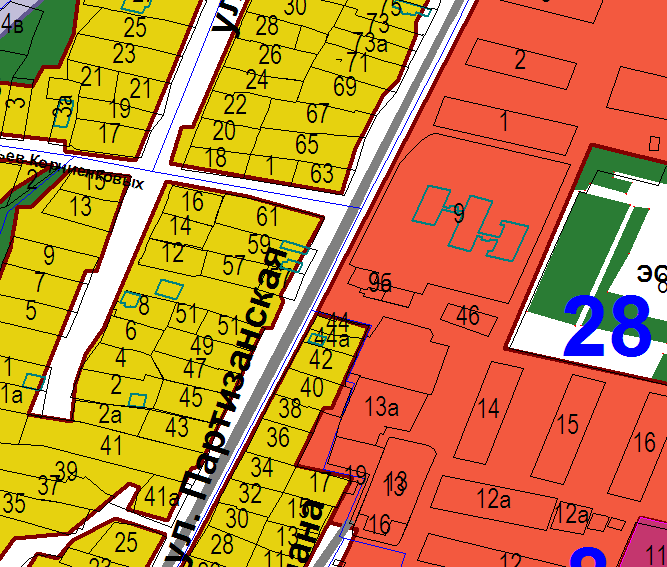 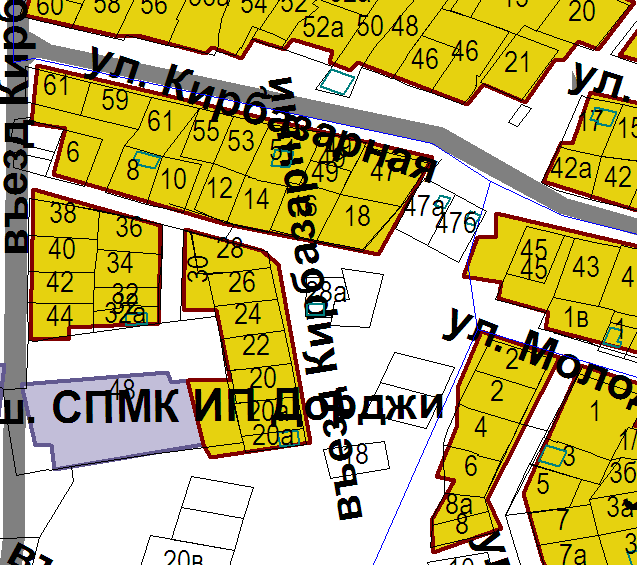 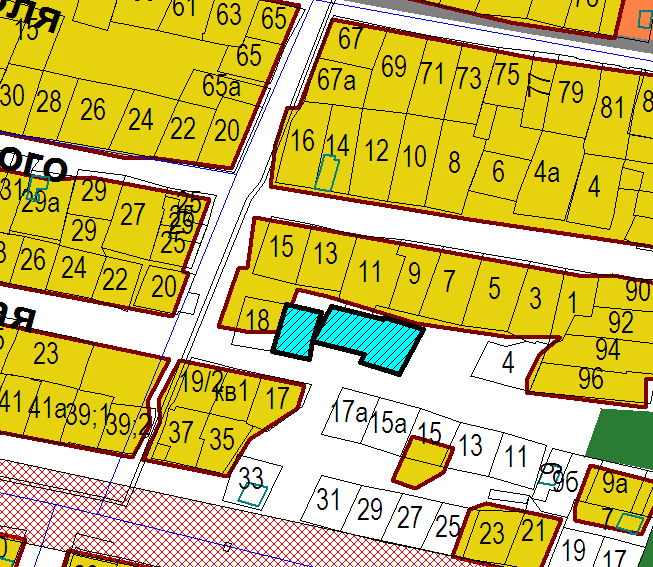 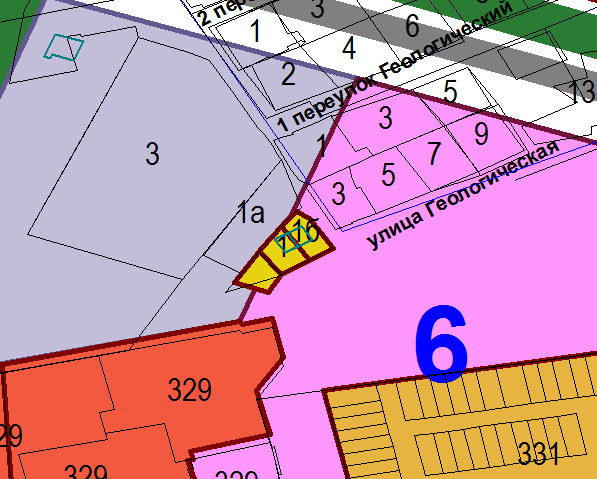 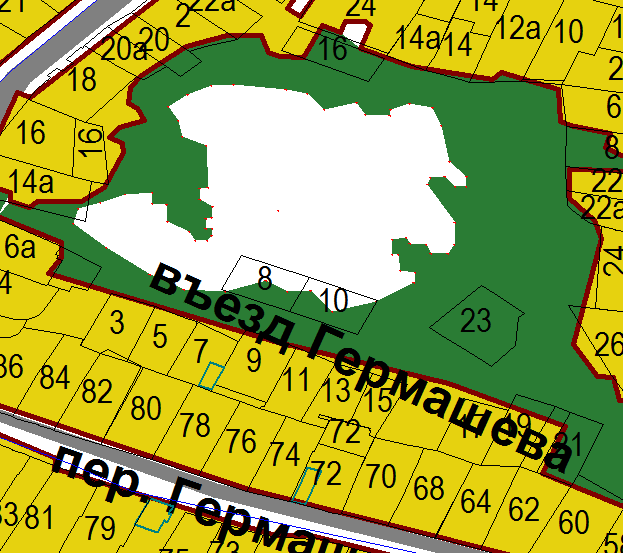 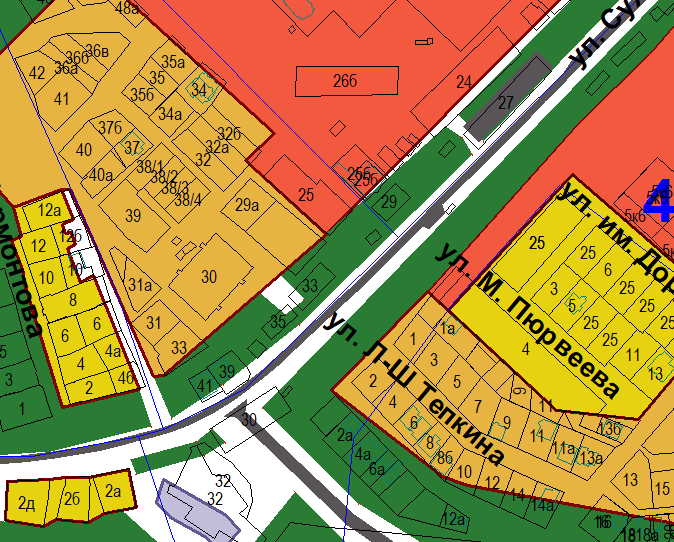 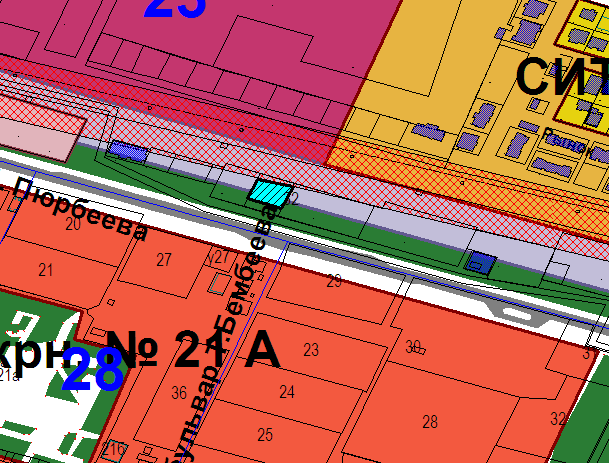 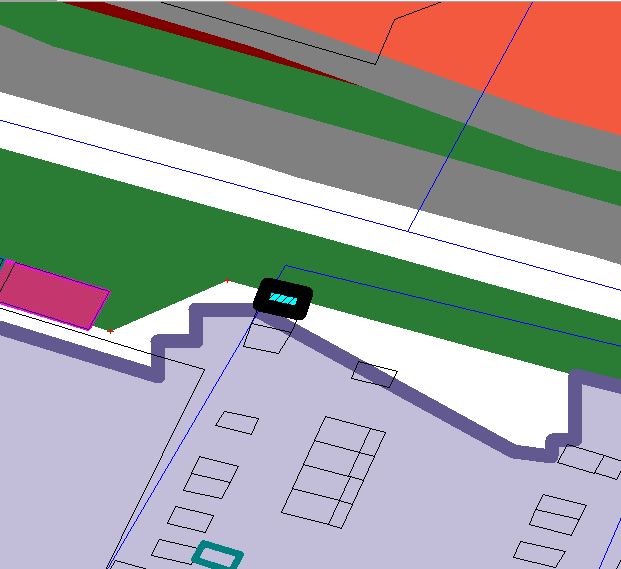 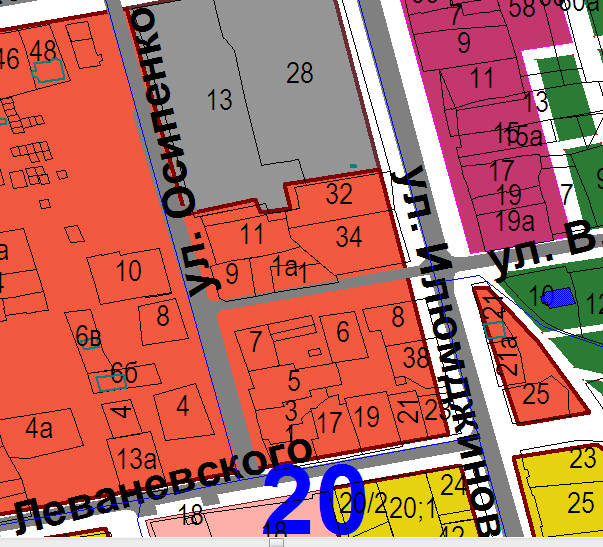 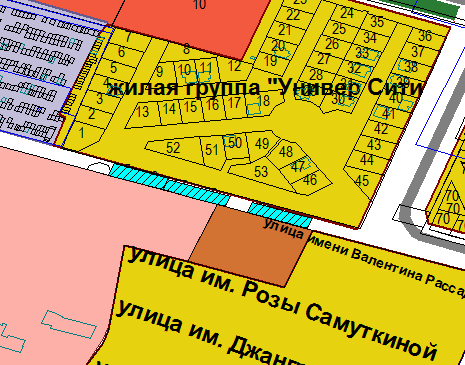 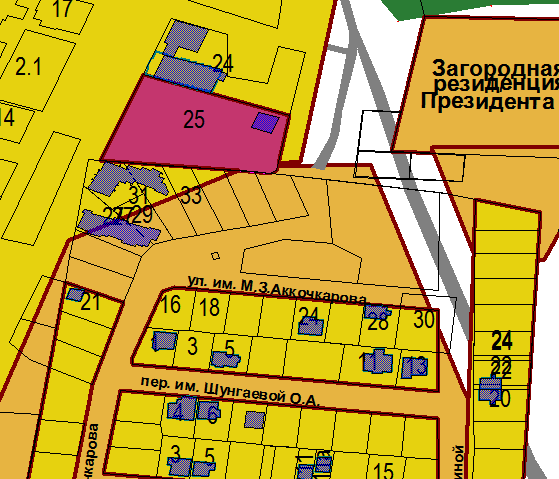 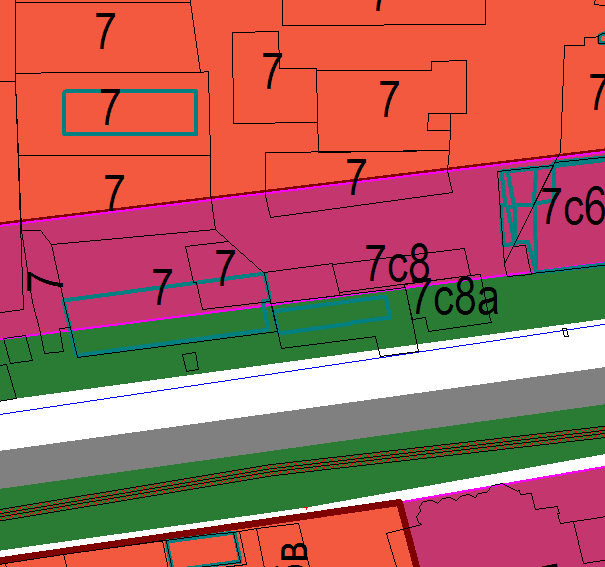 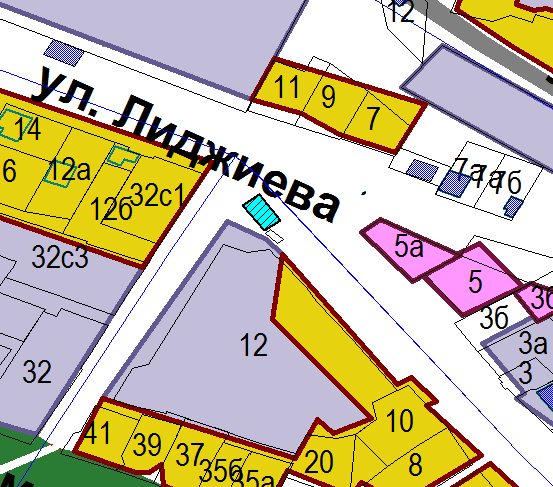 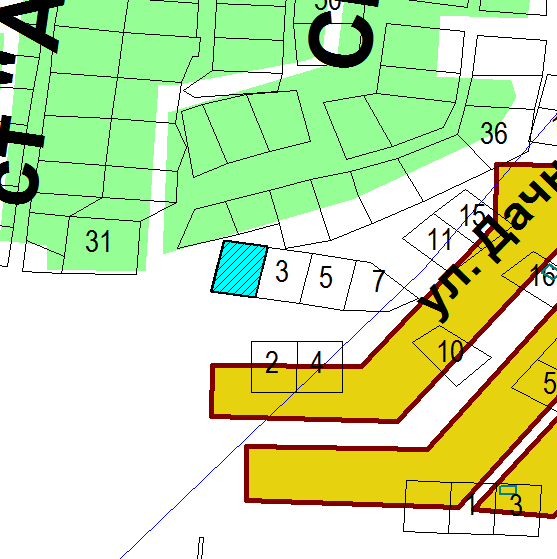 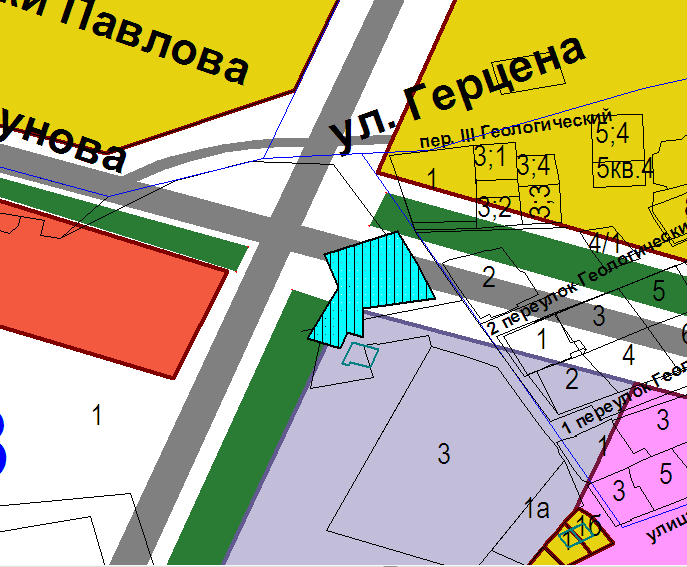 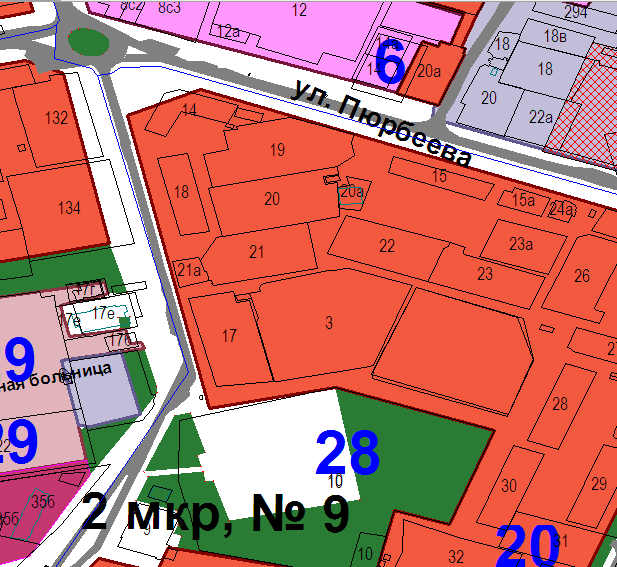 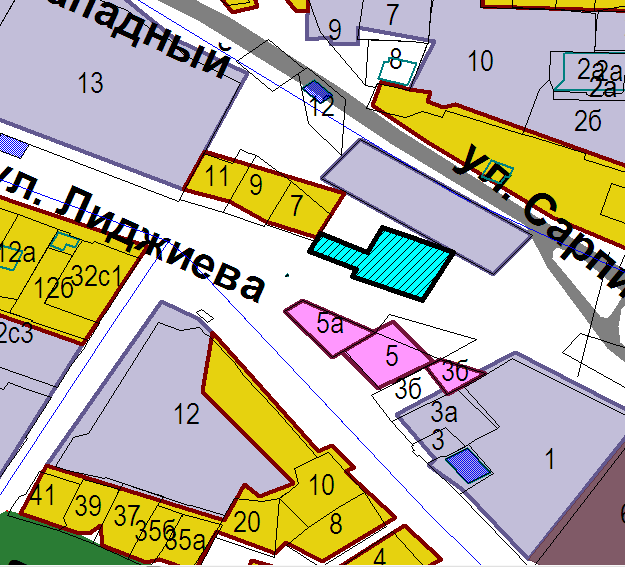 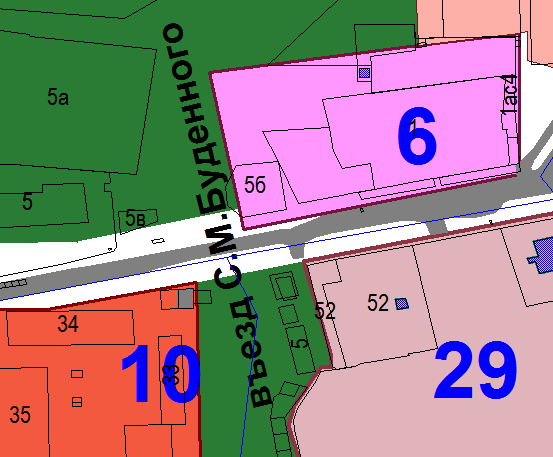 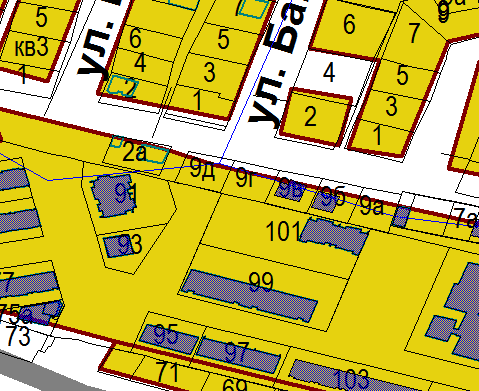 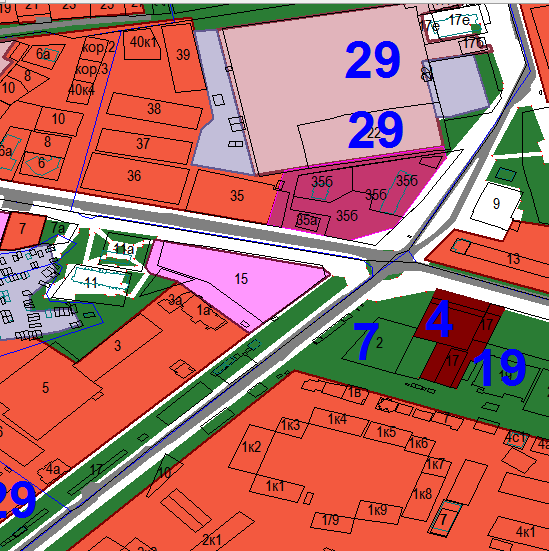 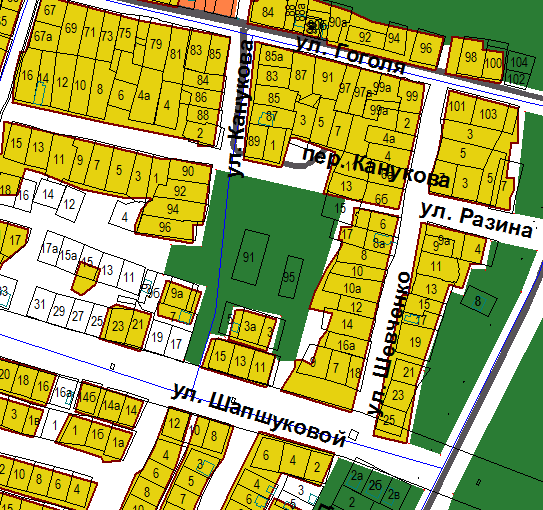 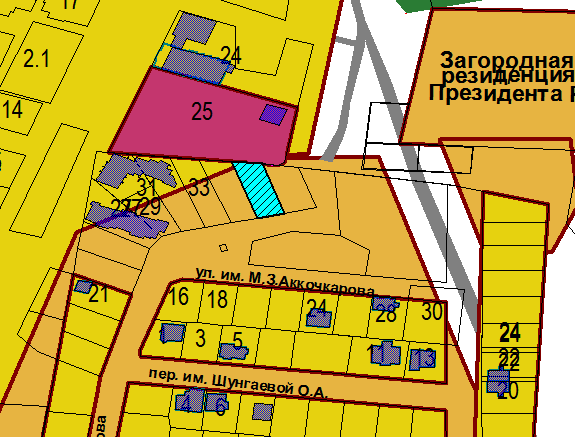 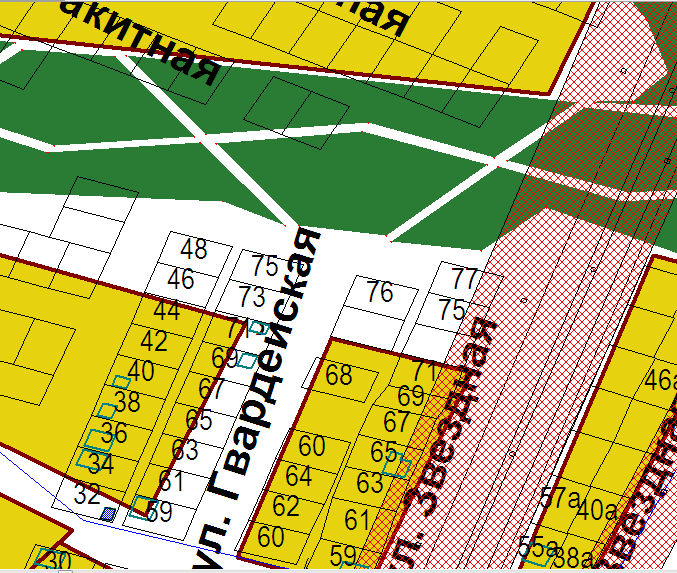 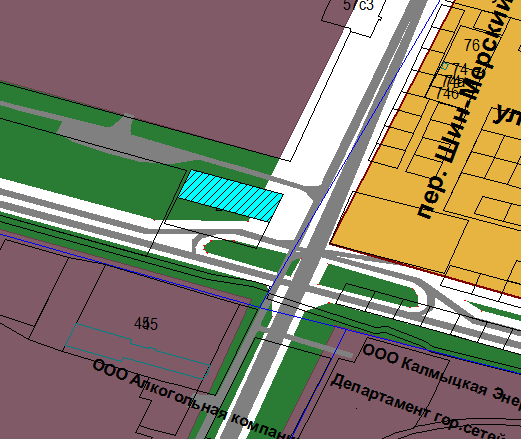 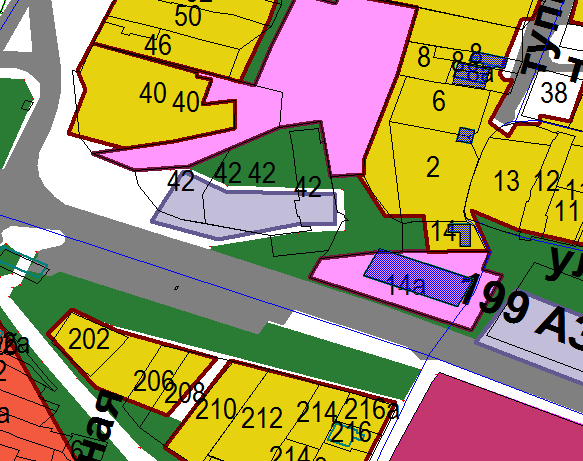 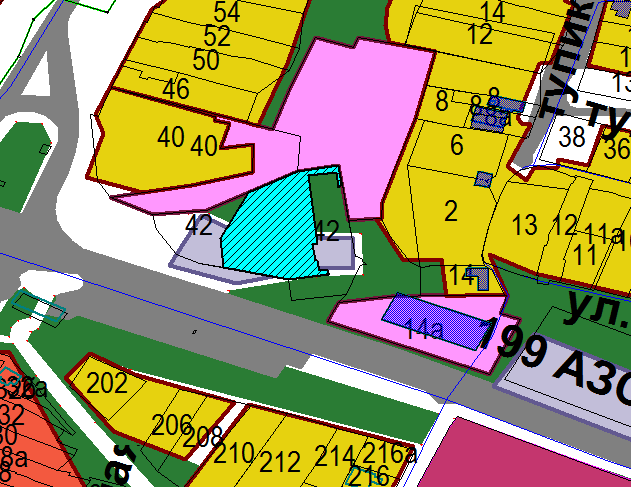 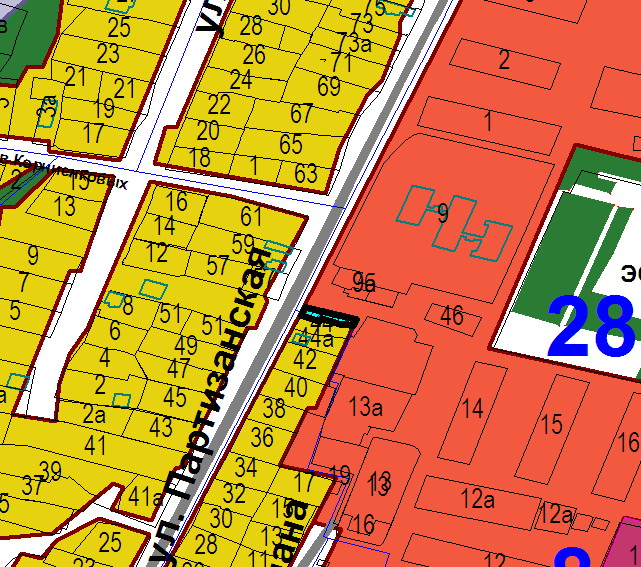 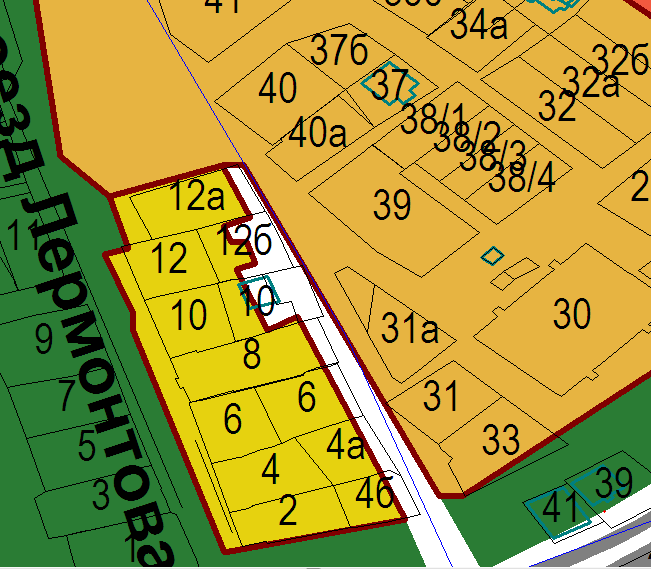 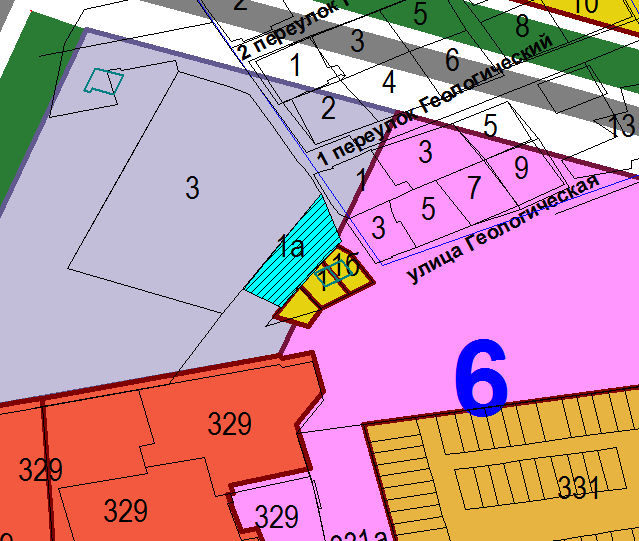 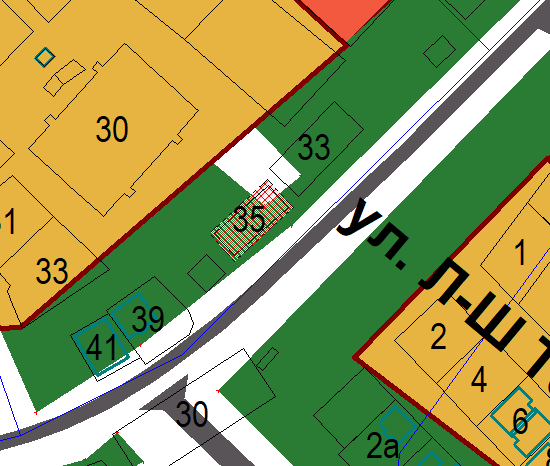 